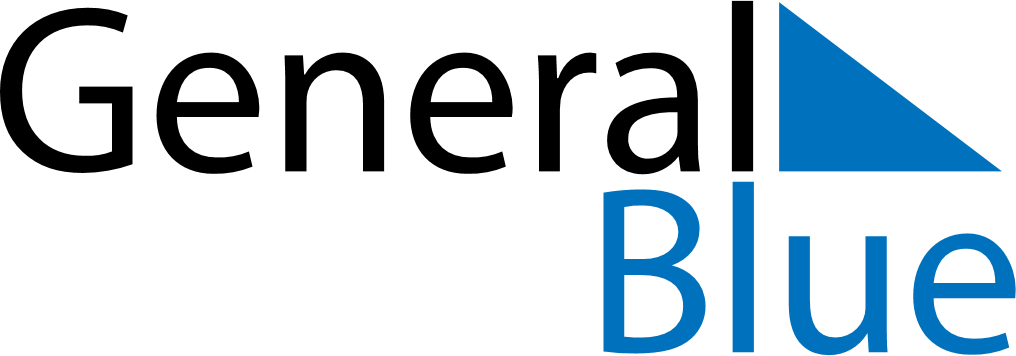 Q4 of 2020United Arab EmiratesQ4 of 2020United Arab EmiratesQ4 of 2020United Arab EmiratesQ4 of 2020United Arab EmiratesQ4 of 2020United Arab EmiratesQ4 of 2020United Arab EmiratesQ4 of 2020United Arab EmiratesOctober 2020October 2020October 2020October 2020October 2020October 2020October 2020October 2020October 2020MondayTuesdayTuesdayWednesdayThursdayFridaySaturdaySunday123456678910111213131415161718192020212223242526272728293031November 2020November 2020November 2020November 2020November 2020November 2020November 2020November 2020November 2020MondayTuesdayTuesdayWednesdayThursdayFridaySaturdaySunday1233456789101011121314151617171819202122232424252627282930December 2020December 2020December 2020December 2020December 2020December 2020December 2020December 2020December 2020MondayTuesdayTuesdayWednesdayThursdayFridaySaturdaySunday1123456788910111213141515161718192021222223242526272829293031Oct 29: Birthday of Muhammad (Mawlid)Dec 2: National Day